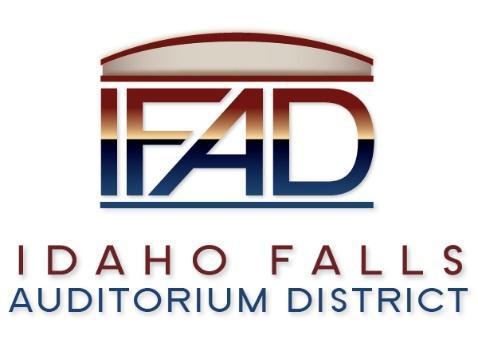 Board of Directors Special MeetingThursday 7, March 2019, 7:00 a.m.Location:  Idaho Falls Auditorium District Office467 Constitution Way Idaho Falls, Idaho 83405Attendees: Terri Gazdik, Bob Nitschke, John LoBuono, Steve Vucovich, Mark FullerMinutesCall to Order – At 7:15 a.m.Approve agenda - Motion to approve agenda. Seconded. Motion passes.Executive Session - Idaho Code Section 74-206 (1) (a) To consider hiring a staff member wherein the respective qualities of individuals are evaluated in order to fill a vacancy. Convened at 7:19 a.m. Adjournment at 9:34 a.m.Action Item – action taken on matters discussed in Executive Session – none.Adjournment from Public Session – Motion to adjourn. Seconded. Motion passes at 9:35 a.m.